
c/o 144 Roosevelt Avenue    York, PA 17401
kablehousepresents@gmail.com    (717) 495-4388    kablehousepresents.com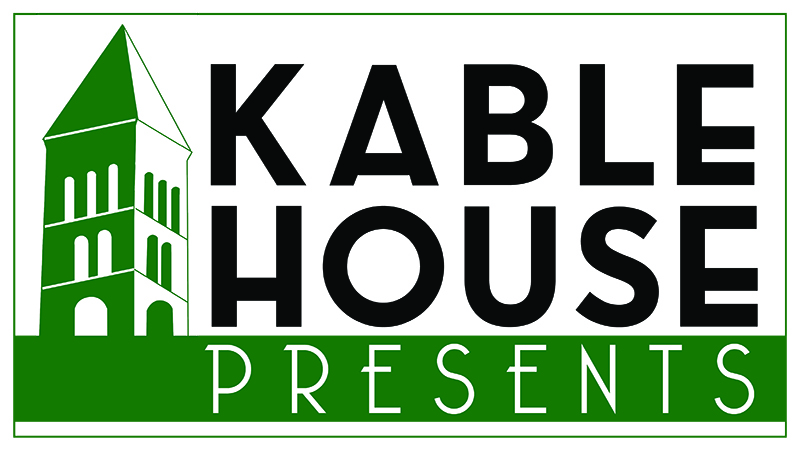 Pledge FormThank you for supporting Kable House Presents and live music in downtown York.Donor name (as you would like it to appear in correspondence and donor recognition materials)_______________________________________________________________________________________Contact name and title ____________________________________________________________________Address ________________________________________________________________________________City ________________________________________________   State _________   Zip _______________Phone __________________________  Email _________________________________________________Pledge Amount: $ 		
Please make checks payable to Downtown Inc and write “Kable House Presents” in the memo line, and return to:			Kable House Presents
			c/o 144 Roosevelt Avenue
			York, PA 17401
Donor / representative signature__________________________________________________________   Date ____________________________ 	I wish to remain anonymous. Please do not announce my/my company’s name as a donor at events or in publications.